Szafirki wyklejane bibułąDo wykonania potrzebujesz:- białą kartkę z bloku technicznego (u mnie format A5),- niebieską i zieloną bibułę,- ołówek,- klej.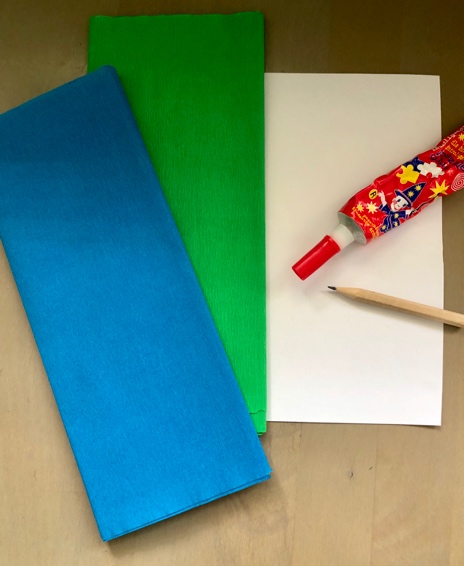 Z niebieskiej bibuły uformuj małe kuleczki.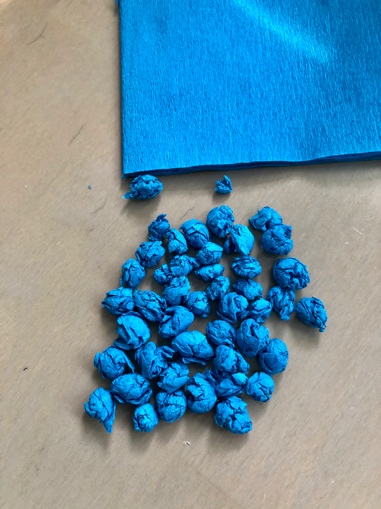 Zaprojektuj swoją pracę, możesz np. naszkicować łodygi kwiatów.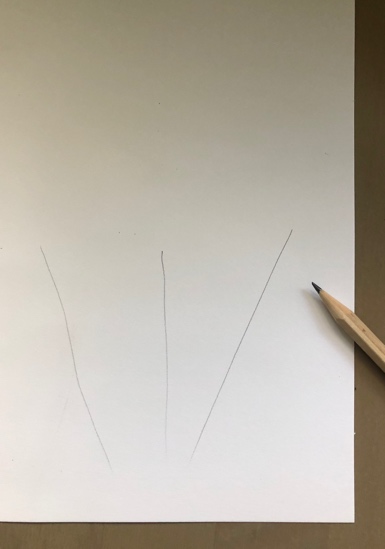 Przyklejaj kuleczki bibuły tworząc kształt szafirka.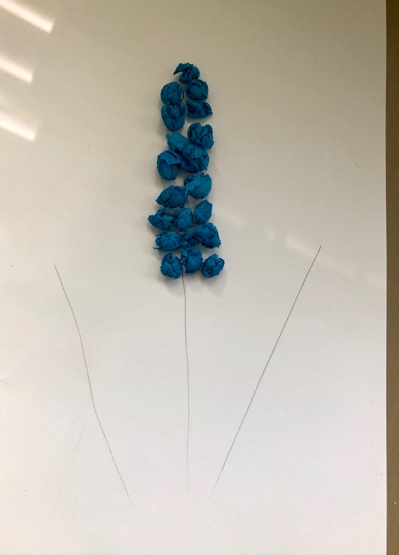 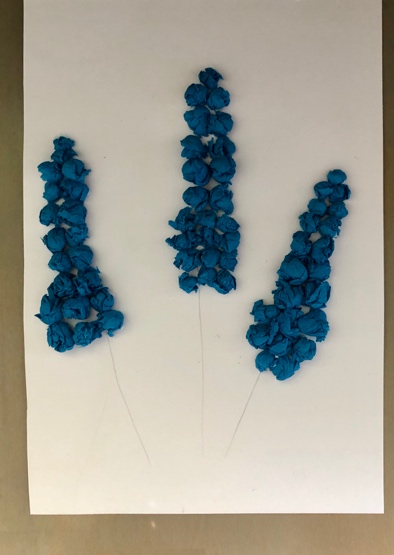 Skręć paski zielonej bibuły – tworząc łodygi. Przyklej je.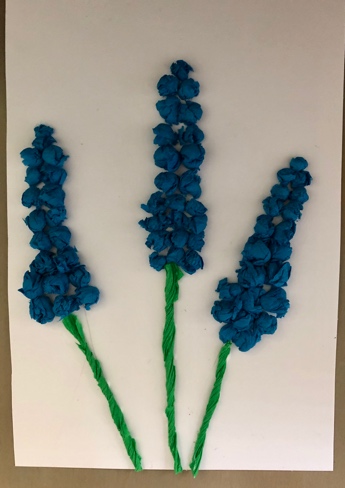 W ten sam sposób stwórz liście. 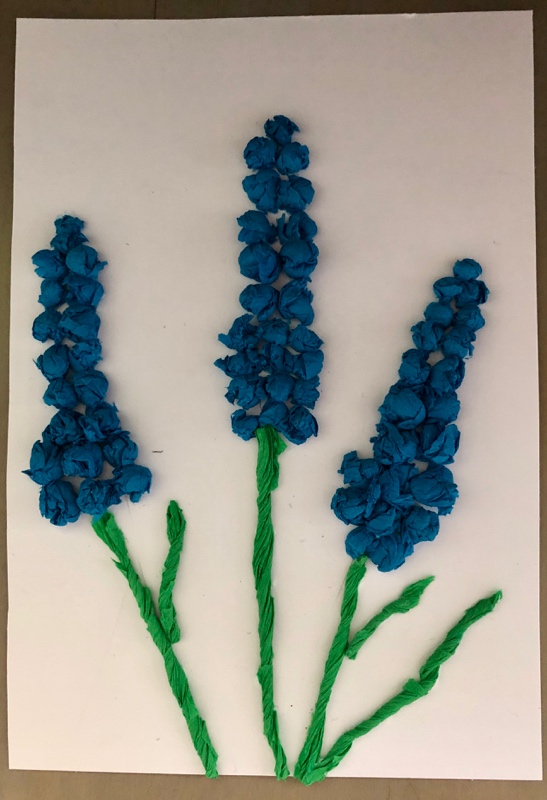 Gotowe!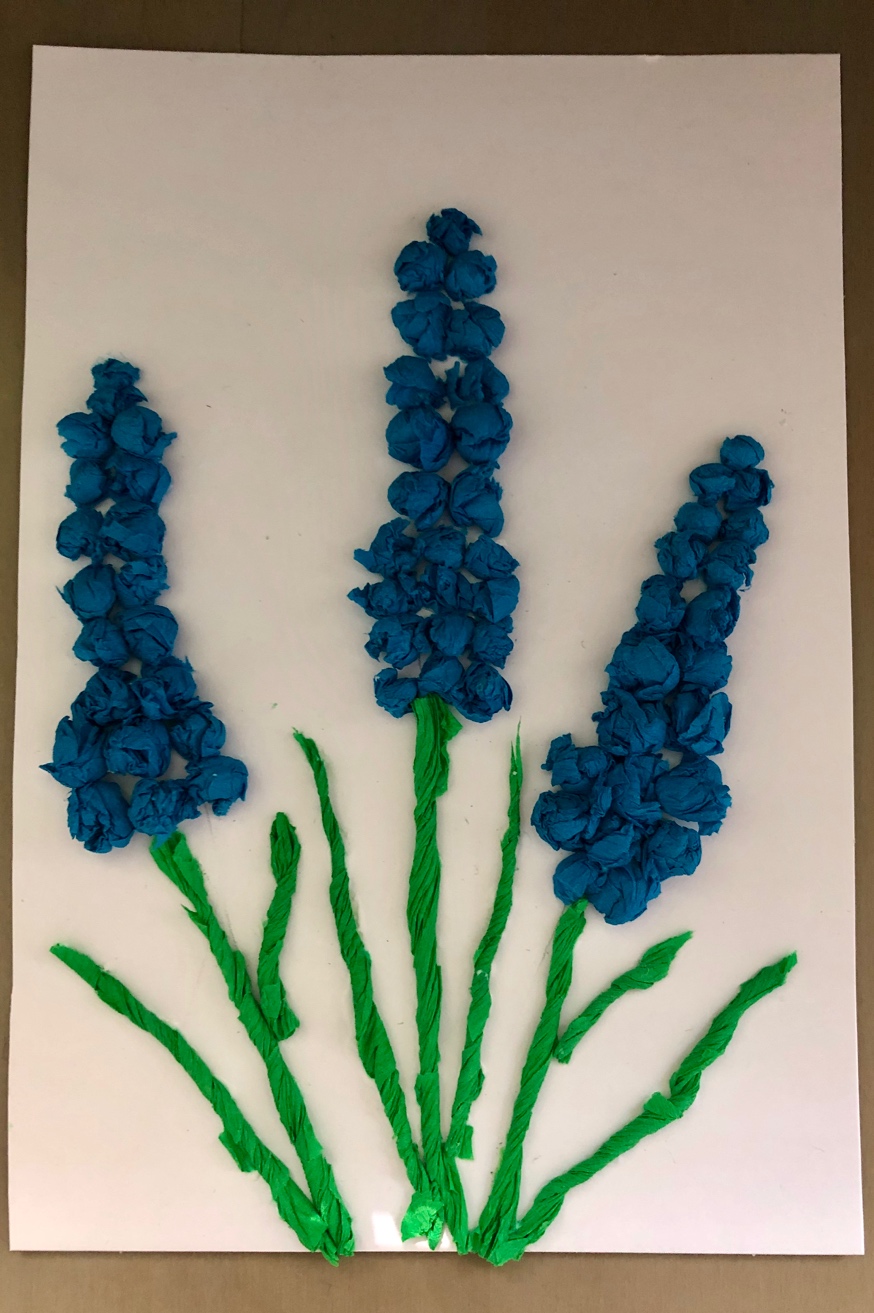 Ważne.Dzięki wykonaniu tej pracy: - doskonalisz sprawności manualne poprzez formowanie i wyklejanie,- ćwiczysz cierpliwość,- rozwijasz koordynacje wzrokowo – ruchową,- rozwijasz kreatywność i wyobraźnię,- poszerzasz doświadczenia plastyczne.Karta pracy rozwija kompetencje kluczowe:- świadomość i ekspresja kulturalna: twórcze wyrażanie idei, otwarcie na nowości, umiejętność wyrażania wrażliwości i ekspresji podczas czynności plastycznych, technicznych i kreatywnych, umiejętność wyrażania siebie poprzez wykonanie pracy.Opracowanie: K.B.